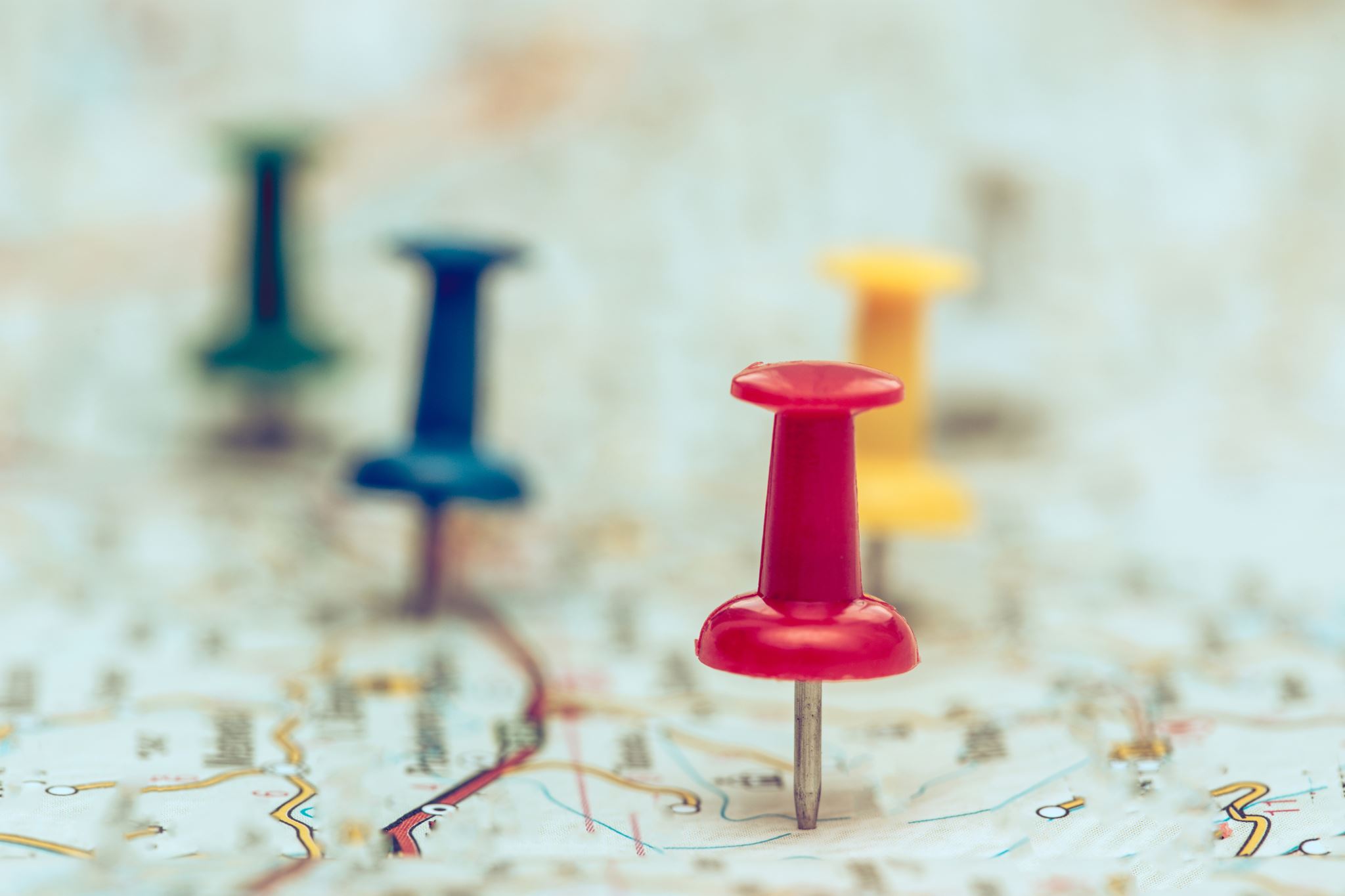 IZVANNASTAVNE AKTIVNOSTIDOPUNSKA NASTAVADODATNA NASTAVANastavni predmet - grupaBroj sati tjednoNastavnikVrijeme održavanja, dan(i) u tjednuDramska skupina1Melita Mikulić BednarSrijeda, poslijepodnevna smjena od 12:30-14:00Web stranica1Maja MendlerPo potrebiKoordinator Crvenog križa1Sanja AndrićPo potrebiUčenička zadruga2Marijana AnočićPo potrebiUčenička zadruga2Hrvoje ŠimunovićPo potrebiOrganizacija manifestacija2Zoran DimićPo potrebiUčenička zadruga2Margarita SklizovićPo potrebiPles ritmova1Marija ŠimunekJednom tjedno po dogovoruNastavni predmet – grupaBroj sati tjednoNastavnikVrijeme održavanja, dan(i) u tjednuPriprema za državnu maturu, 4. E (njemački jezik)1Dragana Jurilj PrgometUtorak, prijepodnevna smjena od 11:55-13:20Prehrana B1Tamara RadanovićPetak: 13:30-14:15, prijepodnevna smjena, četvrtak: 13:00-13:45, poslijepodnevna smjenaDopunska nastava iz kemije1Sofija BeukPonedjeljak: 12:40-13:20, prijepodnevna smjena, ponedjeljak: 18:40-19:20, poslijepodnevna smjenaDopunska nastava iz hrvatskog jezika1Ivana AndrićUtorkom u poslijepodnevnoj smjeni od 12:30-13:45Dopunska nastava iz poznavanja robe2Nevenka VrbanjacČetvrtak 6. i 7. sat, u prijepodnevnoj i poslijepodnevnoj smjeniNastavni predmet - grupaBroj sati tjednoNastavnikVrijeme održavanja, dan(i) u tjednuPrehrana A2Tamara RadanovićUtorak poslijepodnevna smjena od 12:30 – 13:45Knjigovodstvo zadruge2Nevenka VrbanjacPo potrebiDigitalni dizajneri1Maja MendlerSrijeda: 13:30-14:10, prijepodnevna smjena, Ponedjeljak: 13:00-13:45, poslijepodnevna smjena